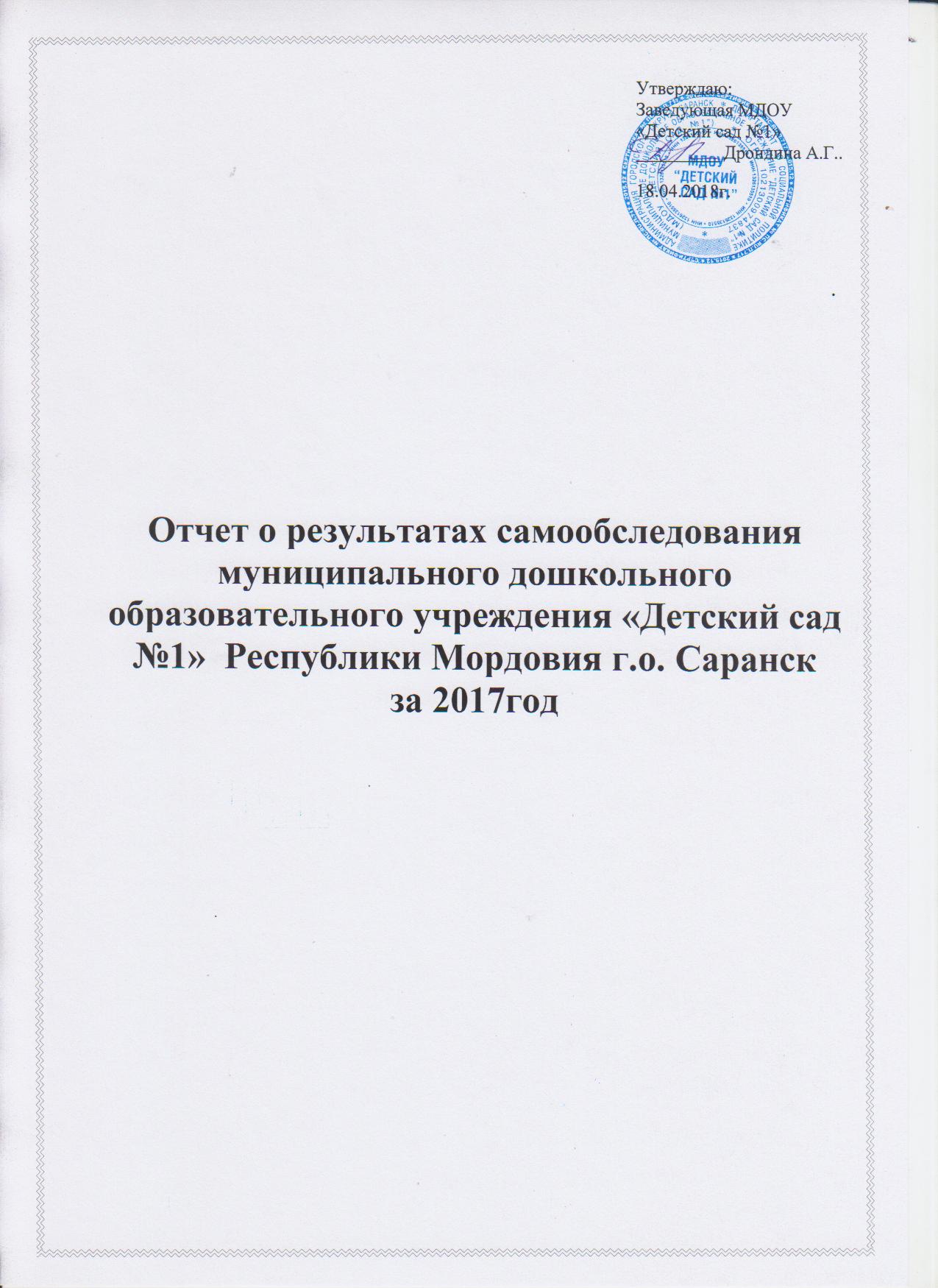 Отчет о результатах самообследования муниципального дошкольного образовательного учреждения «Детский сад №1» за 2017 учебный годОбщие сведенияМДОУ  «Детский сад №1» находится по адресу: ул.Рабочая, д. 7; функционирует с  1984 года. Проектная мощность рассчитана на 110 мест. Муниципальное дошкольное учреждение «Детский сад № 1» обеспечивает уход, присмотр, воспитание, обучение и развитие детей,  воспитываются дети от 1,5 до 7 лет..В детском саду функционируют 6 групп. Общая численность детей  на начало 2017 -2018  учебного года   составила - 140 человек. Детский сад работает по пятидневной неделе, продолжительность организации НОД  от 10 до 30 минут в зависимости от возраста детей.Наполняемость в группах 15-30 детей. Продолжительность работы дошкольного учреждения с 7.00 до 19.00 часов. При приеме ребенка заключается договор между учреждением и родителями ребенка, представляется медицинская  справка о состоянии здоровья ребенка.Приём в ДОУ осуществляется в соответствии с Порядком комплектования муниципальных образовательных учреждений, реализующих образовательную программу дошкольного образования, Правилами  приёма детей дошкольного возраста на обучение по образовательным программам дошкольного образования в МДОУ «Детский сад №1». Детский сад осуществляет бесплатные дополнительные услуги с учетом потребности семьи   и на основе договора с родителями.Учредителем МДОУ «Детский сад №1» является муниципальное образование городского округа Саранск, функции которого осуществляет Администрация городского округа Саранск, Департамент по социальной политике Администрации городского округа Саранск, являясь по отношению к Учреждению вышестоящей организацией выполняет функции Учредителя в части осуществления контроля за деятельностью Учреждения. Между МДОУ «Детский сад №1» и учредителем заключён  учредительный договор. Руководство МДОУ осуществляется в соответствии с Уставом МДОУ и законодательством РФ. Нормативно-правовое обеспечение управления ДОУУправление МДОУ «Детский сад №1»  осуществляет свою деятельность в соответствии: Конституцией Российской Федерации, Конвенцией «О правах ребенка», Законом Российской Федерации «Об образовании в Российской Федерации» №273-ФЗиными законами Российской Федерации, указами и распоряжениями Президента Российской Федерации, постановлениями и распоряжениями Правительства Российской Федерации,   законодательными и иными правовыми актами государственных органов, нормативными правовыми актами органов местного самоуправления,решениями органов управления образованием всех уровней, Приказом Министерства образования и науки РФ от 17 октября 2013г. №1155 «Об утверждении федерального государственного образовательного стандарта дошкольного образования»Уставом МДОУ,локальными актами,Санитарно-эпидемиологическими правилами и нормами СанПиН 2.4.1.3049-13 В течение учебного года продолжалась работа по созданию и обогащению нормативно-информационного обеспечения управления. Используются унифицированные формы оформления приказов. Управление осуществляется на аналитическом уровне.1.Образовательная деятельностьМДОУ «Детский сад №1» функционирует на основании: Устава, зарегистрированного 18 марта 2013 г.  № 416;  Лицензии, на осуществление образовательной деятельности серия 13Л01, №0000351.       Дошкольное  учреждение   работает  в  режиме   развития. Творчество и стремление к инновациям –  характеристика, определяющая стиль работы  коллектива ДОУ. Образовательный потенциал педагогов, профессиональная компетентность,   наличие комфортных условий в ДОУ позволяют успешно реализовать воспитательно-образовательные программы  нового  поколения. Целью работы учреждения является всестороннее формирование и целостное развитие личности ребенка с учетом его психофизического и социального развития, индивидуальных возможностей и склонностей, а также обеспечение равных стартовых условий для полноценного физического и психического развития детей как основы их успешного обучения в школе.Основными задачами Учреждения являются:охрана жизни и укрепление физического и психического здоровья воспитанников;обеспечение познавательно-речевого, социально-личностного, художественно-эстетического и физического развития воспитанников;воспитание с учетом возрастных категорий воспитанников гражданственности, уважения к правам и свободам человека, любви к окружающей природе, Родине, семье;осуществление необходимой коррекции недостатков в физическом и (или) психическом развитии воспитанников;взаимодействие с семьями воспитанников для обеспечения полноценного развития детей;оказание консультативной и методической помощи родителям (законным представителям) по вопросам воспитания, обучения и развития детей.Планирование и реализация работы   педагогического коллектива  выстраивались в соответствии с образовательной программой ДО.   1.2. Условия осуществления воспитательно-образовательного процесса:  1.2.1.Материально-техническое обеспечение.Создание и обновление предметно-развивающей среды        Одним из условий качества образования является совершенствование материально-технической базы. В дошкольном учреждении имеется современная информационно–техническая база: электронная почта, технические средства обучения, магнитофон, копировальная техника.В МДОУ имеются компьютеры, дающие возможность выполнения современных требований по делопроизводству, документоведению, организации педагогической деятельности.    Создан собственный сайт Учреждения.Учебно - материальное обеспечение.2.Кадровый потенциал.                      Воспитательно-образовательную работу ведут: 1.3.Аттестация педагогических работников в 2017г.1.4.Сведения об организации повышения квалификации педагогических работников                    в 2017году. В течение 3 лет прошли курсы повышения квалификации по профессиональной деятельности по темам «Проектирование моделей государственно-общественного управления в новых условиях» , «Обновление содержания дошкольного образования в условиях реализации ФГОС в ДО», 100 % педагогов.1.5.Примерные основные и вариативные образовательные программы,                реализуемые в МДОУ.        Воспитательно - образовательный процесс  в ДО строится на основе ООП детского сада №1, разработанной на основе примерной основной общеобразовательной программе дошкольного образования «Детство» под ред. Т.И.Бабаевой, «Мы в Мордовии живём» примерный региональный модуль программы дошкольного образования. (Бурляева О.В. и др.).  парциальных программ:   программы художественного воспитания, обучения и развития детей 2-7 лет «Цветные ладошки» И.А. Лыковой, Музыкальные шедевры. О.П. Радыновой«Игралочка». Математика для детей 3-4 лет, 4-5 лет.Петерсон Л.Г. Кочемасова Е.Е.  Практический курс математики для дошкольников. Методические рекомендации  «Основы безопасности детей дошкольного возраста» (Р. Б. Стеркина, О. Л. Князева, Н. Н. Авдеева) Программа приобщения ребенка к социальному миру и методическими разработками и педагогическими технологиями по воспитанию безопасного поведения детей дошкольного возраста и др. «Основы безопасности детей дошкольного возраста» (Р. Б. Стеркина, О. Л. Князева, Н. Н. Авдеева)1.6.Программы дополнительного образования:2.Научно-методическая деятельность2.1. Реализация инновационной деятельности МДОУ .    Инновационная деятельность по теме: «Внедрение современных педагогических технологий по креативному развитию дошкольников»начата 2014-2015 учебного года.     Цель инновации- разработать и обосновать педагогическую модель развития креативности в разных видах деятельности с интеграцией образовательных областей в дошкольном образовательном учреждении, обеспечивающую  индивидуальную высокоэффективную и коллективную педагогическую работу, позволяющую достичь наилучших результатов в образовании воспитанников. В процессе Инновационной деятельности работа ведется по следующим направлениям:Интеграция всех направлений развития ребенкаМодернизация предметно - развивающей средыПедагогическое просвещение родителейКоординация деятельности с другими учреждениями       В своей работе педагогический коллектив использует в работе современные технологии:технологии проектной деятельности;технология исследовательской деятельности; информационно-коммуникационные технологии;личностно-ориентированные технологии;музейную педагогику.   В 2017 году  обобщен опыт  работы по темам: Воспитатель Скворцова Т.М. «Роль художественной литературы в речевом развитии и развитии творческой активности детей дошкольного возраста».Воспитатель Макушкина Н. И. «Изобразительная деятельность – одна из основополагающих сторон творческого и коммуникативного развития дошкольников» Воспитатель Чужайкина Е. Ю. «Формирование творческого начала у детей раннего возраста средствами театрализованной деятельности».Воспитатель Ивенина Л.В. «Фольклор в воспитании детей раннего возраста». Показан мастер-класс для педагогов города «Дидактический синквейн: оптимизация речевого развития дошкольников» - Бибаева И.Н., воспитательРазработаны творческие проекты: «Музыка и театр», «Классическая музыка в детском саду», «Сказка в музыке» - муз. рук. Миняева Н.Л.; «ТРИЗ – технологии в работе с детьми старшего дошкольного возраста» - воспитатели Бибаева И.Н., Пескова Е.М.; «Наши друзья – насекомые», «Профессии в детском саду», «Весна», «Здоровье дошкольника» - воспитатель Макушкина Н.И.; «Нетрадиционное рисование как средство развития мелкой моторики и ловкости рук у детей раннего возраста», «Весёлые пальчики – развиваем речь малышей», «Колобок», «В стране сказок», «Фольклор в работе с детьми раннего возраста» - Воспитатель Ивенина Л.В. ; «Зимние забавы», «Встречаем птиц», «Сундучок русских народных сказок» - воспитатель Чужайкина Е.Ю.; «Здоровый дошкольник», «Сенсорное воспитание и его влияние на развитие речи детей младшего дошкольного возраста» - воспитатель Рудакова Е.А.; «Полезная и вредная еда», «Все профессии нужны, все профессии важны» - воспитатель Овчинникова С.Е..Проведены открытые просмотры и мастер-классы:1. Мастер- класс«Дидактический синквейн: оптимизация речевого развития дошкольников» (воспитатель Бибаева И.Н.); «Организация подвижных игр и оздоровительных упражнений» (воспитатели Ивенина Л.В., Федюшкина А.С., Филимонова Е.А., Макушкина Н.И., Черемушкина О.А., Пескова Е.М.)Открытые просмотрыФормирование у детей дошкольного возраста основ гигиенической культуры и культуры здоровья. «Береги здоровье с детства!» (воспитатель Овчинникова С.Е.);Нравственное воспитание старших дошкольников через привитие любви к родному краю.«Город мастеров» (воспитатель Филимонова Е.А.);Развитие связной речи. «Кошка с котятами» (воспитатель Ивенина Л.В.).2.2.Информация о публикациях педагогических работников  (2017 год)3.Творческие достижения педагогического коллектива в 2017 году.А также приняли участие в следующих городских, республиканских, всероссийских и международных конкурсах:Участие в работе конференций, семинаров, совещанийВ нашем дошкольном образовательном учреждении продолжается работа по введению ФГОС ДО.  Проводились консультации, беседы, где обсуждались проблемы ФГОС. Рассматривались вопросы о совершенствовании предметно-развивающей среды ДОУ, отвечающей требованиям ФГОСДО.Педагогическому коллективу удалось добиться следующих результатов работы:          организация развивающей среды в ДОУ строилась таким образом, чтобы дать возможность наиболее эффективно развивать индивидуальность каждого ребёнка с учётом его склонностей, интересов, уровня активности.Имеются разнообразные игровые зоны для детей в соответствии с ФГОС и СанПиН. Развивающая среда насыщенная, трансформируемая, полифункциональная, вариативная, доступная и безопасная.Каждый ребенок имел возможность свободно заниматься любимым делом. - пополнена предметно - развивающая среда для развития игровой деятельности в разных возрастных группах, атрибутами и игровым оборудованием в соответствии с требованиями программы и возрастом детей; -  методическими рекомендациями по организации предметно-развивающей среды  в ДОУ, картотека по разным видам деятельности.Анализ планирования воспитательно – образовательного процесса  показал, что педагоги придерживаются требований ФГОС, указывают формы и методы работы для решения задач образовательных областей, в соответствии с режимными моментами, в соответствии с индивидуальными и возрастными возможностями детей. Учитывается  также работоспособность детей с учетом  времени суток (наиболее трудоемкие виды деятельности организуются в утренние часы).  При планировании все педагоги учитывают разнообразные формы организации детей: групповые, подгрупповые, индивидуальные. В  планировании  на день прослеживается реализация всех  направлений развития ребенка.Воспитательно-образовательный процесс в детском саду осуществлялся в соответствии с общеобразовательной программой дошкольного образования ДОУ, годовым планом, годовым календарным графиком, учебным планом, расписанием занятий (НОД), которые составлены согласно требованиям нормативных документов Министерства образования и науки к организации дошкольного образования и воспитания, санитарно-эпидемиологических правил и нормативов, с учетом новых нормативных документов (Закон «Об образовании в РФ», ФГОС ДО).При организации воспитательно-образовательного процесса использовались различные  активные формы образовательной работы с детьми дошкольного возраста. Игровой деятельности, как форме организации детской деятельности, отводится особая роль. При планировании воспитательно-образовательной деятельности в ДОУ педагоги  учитывают принцип интеграции образовательных областей в соответствии с возрастными возможностями и особенностями детей.Структура групп и контингент воспитанниковв  2017 годуИспользовались определенные формы работы с детьми, соответствующие условно каждому виду деятельности.Результативность воспитательно-образовательной деятельностиПри организации образовательного процесса были  учтены принципы интеграции  образовательных областей (речевое познавательное, художественно-эстетическое, социально-коммуникативное, физическая развитие) в соответствии с возрастными возможностями и особенностями воспитанников. В основу организации образовательного процесса определен комплексно-тематический принцип с ведущей  игровой деятельностью, а  решение программных задач  осуществляется в разных формах совместной деятельности взрослых и детей, а также в самостоятельной деятельности детей.В области познавательного и речевого развития, в течение года проводилась системная работа. Для успешной реализации этих областей педагоги ДОУ постоянно и целенаправленно (на занятиях и в повседневной деятельности) учили детей диалогу, языковым играм, словесному творчеству, отрабатывая умения детей правильно произносить звуки и слова, выстраивать предложения согласно правилам грамматики, оформлять высказывания в виде текстов.Вся работа педагогического коллектива была направлена на развитие у детей таких функций речи, как планирование и регулирование своих действий, на формирование у них внутренней речи. Так как развитие данных функций ведет к мысленному экспериментированию, в процессе которого дети получали неожиданно новые знания, у них формировались новые способы познавательной деятельности, происходил своеобразный процесс саморазвития детского мышления. Педагоги развивали воображение и творческую активность; формировали первичных представлений о себе, других людях, объектах окружающего мира, о свойствах и отношениях объектов окружающего мира (форме, цвете, размере, материале, звучании, ритме, темпе, количестве, числе, части и целом, пространстве и времени и др.), о малой родине и Отечестве, представлений о социокультурных ценностях нашего народа. Но не всегда перед детьми ставились проблемные ситуации, вопросы, заставляющие их мыслить, рассуждать, устанавливать причинно-следственные связи. Педагогами ДОУ создавались все необходимые условия для развития у детей специальных способов ориентации, но недостаточно таких, как экспериментирование с новым материалом и моделирование: была организована предметно-развивающая среда, способствующая развитию разных видов деятельности – игре, конструированию, рисованию, лепке и другим. Педагоги знакомили детей с целостной картиной мира, проводя цикл педагогических мероприятий по разделам:  развитие речи и обучение грамоте, знакомство с предметным миром, профессиями людей, ОБЖ, экспериментирование и др.В каждой группе согласно возрасту необходимо пополнить уголок природы, познавательный уголок с содержательным энциклопедическим материалом, глобус, карты, материалы для детского экспериментирования и другие.Особое место в работе воспитателей ДОУ имели дидактические и развивающие игры, игровые приемы и упражнения, умственные и речевые логические задачи, способствующие стимулированию познавательной активности детей, поиску нестандартных решений.Познавательное и речевое развитие осуществлялось на основе организации различных форм работы с детьми: занятия, развлечений, праздников. Уделялось внимание проектной деятельности с созданием презентаций.Художественно – эстетическое развитие. В области художественно-эстетического воспитания в течение года проводились различные занятия по изобразительной и музыкальной деятельности, развлечения, праздники, выставки рисунков и поделок. Дети активно принимали участие в городских конкурсах изобразительного творчества.Мало места отводилось театрализованной деятельности.  Пополнен наглядно-дидактический материал, методическая и художественная литература,  согласно программным требованиям.Вывод: повышению роста творческих способностей детей в области художественно-эстетического развития дошкольников способствовало:1. Улучшение материально-технической базы учреждения;2. Использование разнообразных форм работы с детьми;3.Внедрение инновационных форм работы с педагогами (городское сетевое сообщество).Социально-коммуникативное развитие детей осуществлялось в системе. Проводилась работа по  развитию коммуникативных способностей, формировалась адекватная оценка своего места в мире взрослых.Работа педагогов по социально-коммуникативному развитию детей осуществляется в ДОУ с младшего возраста. Углубить представления малышей о « вежливых» словах им  помогали инсценировки с участием детей и кукол, в которых обыгрывались ситуации из повседневной жизни. С целью накопления у детей представлений о добрых поступках, педагоги с детьми проводили беседы о реальных случаях из жизни группы, организовывали чтение художественных произведений. С целью формирования у детей нравственных качеств, обобщения знаний представлений, в группах старшего возраста, проводилась непосредственно образовательная деятельность. Необычные по своему содержанию и форме эти педагогические мероприятия  включали элементы обучения, побуждали детей к творческой деятельности.Уделялось внимание планированию и проведению интегрированных мероприятий. А также целевых прогулок, экскурсий, бесед, способствующих воспитанию у детей доброты, милосердия, ответственного отношения к людям. При проведении занятий с детьми, воспитателями используется метод поисковых проблемных ситуаций, предлагаются словесные игры, у детей имеется  возможность сочинить сказку, рассказ, стихотворение, придумать свою загадку.Для того, чтобы работа по воспитанию нравственных качеств у детей была результативной, педагогами проводились разные формы общения с родителями: коллективные, индивидуальные и наглядно – информационные (родительские собрания с элементами тренинга, «Круглые столы», оформлялись стенды, проводилось анкетирование). С целью установления эмоционального контакта между педагогами, родителями и детьми в детском саду проводились совместные досуги, праздники. Организовывались конкурсы и выставки поделок (остаётся желать лучшего), развивающие творческие способности детей, на которых реализовывались задачи нравственного воспитания детей.                           Образовательная деятельность  в группах, беседы с детьми, опросы, результаты  мониторинга  усвоения детьми программного материала - по основным разделам программы, интегративным качествам,  результаты мониторинга физического развития и  готовности детей подготовительной группы к обучению в школе,   позволяют сделать оценку о соответствии  представлений у детей требованиям основной  программы – 87% детей имеют высокий и средний показатель уровня усвоения, что на 3 % больше, по сравнению с прошлым учебным годом.Система физкультурно-оздоровительной работы с детьми.            Система физкультурно- оздоровительной работы включает лечебно- профилактические и физкультурно- оздоровительные мероприятия. Ведущие задачи физкультурно- оздоровительной работы в детском саду- это сохранение и укрепление здоровья воспитанников, совершенствование их физических возможностей, развитие двигательной активности, воспитание чувства взаимоподдержки, товарищества. доброжелательного отношения к сверстникам, обеспечение физического и психического благополучия.Работа по физическому воспитанию детей проводится с учетом состояния здоровья детей и осуществляется инструктором по физической культуре Моисеевой Лилией Валентиновной и воспитателями групп при регулярном контроле со стороны медицинской сестры и детского педиатра. Материально- техническое оснащение и оборудование. Организация среды ДОУ соответствует санитарно- гигиеническим требованиям и обеспечивают физкультурно- оздоровительную работу. Для полноценного физического развития детей и удовлетворения их  потребностей в движении в детском саду созданы следующие условия:музыкально-физкультурный зал.физкультурные уголки в группах,медицинский кабинет.Уделяется большое внимание организации двигательной деятельности детей на прогулке: организации подвижных и спортивных игр, индивидуальной деятельности воспитателя с детьми по развитию двигательных качеств и отработке движений и упражнений.При организации педагогического процесса активно использовались учебно-игровые методы и приемы, способствующие развитию и формированию познавательных интересов дошкольника. В середине учебного года в январе для воспитанников проводились  2-х недельные каникулы, во время которых исключалась деятельность, требующая умственной  нагрузки, и проводились  мероприятия музыкально-познавательного и спортивно-развлекательного цикла.В период адаптации к условиям детского сада, дети освобождались от специально организованной деятельности, основой познавательной, творческой деятельности ребенка в этот период является игровая деятельность.Коллектив, медицинский персонал МУЗ «Детская поликлиника № 1», осуществляют лечебно-профилактическую помощь детям, дают рекомендации родителям по укреплению здоровья детей и предупреждению вирусных, инфекционных заболеваний, по реабилитации детей в условиях детского сада и снижению заболеваемости. В режим дня включали:  ежедневные утренние гимнастики, физкультурные занятия и праздники в зале и на воздухе, закаливающие процедуры, контрастные воздушные ванны, гимнастику для глаз,  обширное умывание прохладной водой, босохождение, дыхательная гимнастика, прогулки в утреннее, дневное и вечернее время, физкультурные минутки и динамические паузы. Для сохранения здоровья детей, переключения их на творческую активность, динамическую деятельность для снятия физического и умственного напряжения,  повышения эмоционального тонуса организма детей всех возрастных группах проводили ежедневные  игровые паузы  между занятиями, длительностью не менее 10 минут.   С целью сохранения здоровья ребёнка, для обеспечения охраны жизни, вся приобретаемая в последние годы мебель и игрушки соответствуют гигиеническим требованиям и имеют сертификат качества. Стационарные модули (мебель) прочно крепятся к стенам и между собой.Острые углы и кромки закругляются (предупреждение травматизма).Обеспечение психологической безопасности здоровья детей происходило в результате утверждения демократического стиля общения взрослых  с детьми, через создание благоприятной обстановки во время адаптации ребёнка к условиям детского сада, предоставление ребёнку свободы выбора и волеизъявления, психологически комфортную организацию режимных моментов.     Ежемесячно и ежеквартально проводится анализ заболеваемости. Количество заболеваний в детском саду, а также средняя продолжительность болезни ребенка имеет тенденцию к незначительному снижению. Посещаемость и заболеваемость детей 2015-2017 годГруппы здоровьяИсходя из выше перечисленного,  следуют выводы: повышению роста физического развития детей ДОУ способствовало:                                                                                                         1. Систематическое проведение физкультурных и оздоровительных мероприятий;2. Улучшение материальной базы учреждения.                                                                 Работа по духовно-нравственному и патриотическому воспитанию детей дошкольного возраста.Духовно-нравственное и патриотическое воспитание и развитие подрастающего поколения – одна из сложнейших и актуальных проблем на сегодняшний день, которая должна решаться педагогами, родителями, и неравнодушными людьми. Именно духовно-нравственное воспитание обеспечивает целостность и гибкость воспитательных воздействий взрослых на детей в различных ситуациях их общения, а также общения детей друг с другом. Оно предполагает формирование у ребенка целостного отношения к жизни, обеспечивающего устойчивое и гармоничное развитие личности ребенка. Дошкольный возраст – период активного познания мира и человеческих отношений, формирования основ личности будущего гражданина. Сравнительно легко в детстве происходит усвоение нравственных и социальных норм.Патриотизм - одно из наиболее глубоких чувств, закрепленных веками. Нельзя быть патриотом, не чувствуя своей личной связи с Родиной, не зная, как любили и берегли ее наши предки, наши отцы и деды. Поэтому детям необходимо знать и изучать культуру своих предков.      В детском саду ведется систематическая, целенаправленная работа по формированию у детей элементов гражданственности, духовной нравственности и патриотизма. Кроме ежедневной работы проводятся месячники.В октябре 2017г. – месячник пожилых людей. В рамках которого проводились мероприятия, оформлялись выставки.В апреле 2017г.  проводился месячник национальной культуры.  С детьми проводились тематические беседы с рассматриванием иллюстраций (о народах, проживающих в России, Мордовии, знакомство с культурой и бытом мордовского народа, с выдающимися людьми): «Когда мы едины, мы непобедимы», «Мордовия - как много в этом слове...», «Земляки, прославившие Саранск», «Славе Мордовии не меркнуть-традициям жить», «О мордовских сказочных персонажах» и др., целевые экскурсии и прогулки: комната народной культуры в ДОУ.      На НООД по изодеятельности  раскрывалась тема «Моя родная сторона» - (старший возраст), «Я, ты, он, она – вместе дружная семья…» (младший, средний возраст).      Выставки  детских работ, совместных работ детей с воспитателями и родителями: «В моей душе твой образ сохрани» - фотовыставка; «Цвети, моя Мордовия во все времена!» - выставка рисунков.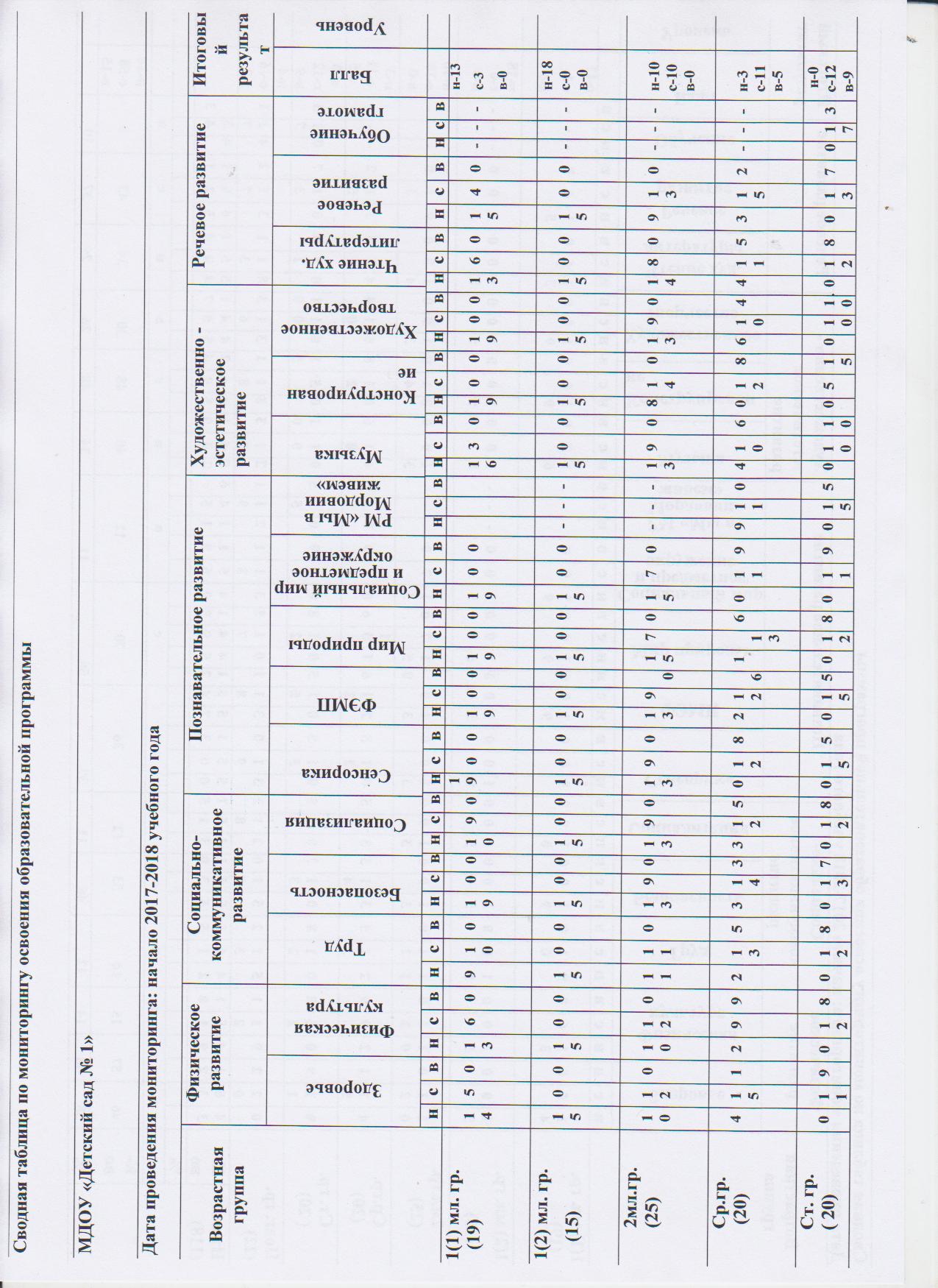       Дети проявляют интерес к истории родного края, к национальным традициям, доброе отношение к людям других национальностей, к историческому наследию.Проведенная работа способствовала формированию чувства патриотизма, уважения к героическому прошлому нашей Родины.Работа с родителями.  Организация взаимодействия с семьей в интересах развития ребенка с каждым годом приобретает все большую актуальность.Воспитание и развитие ребенка невозможны без участия родителей. Чтобы они стали помощниками педагога, творчески развивались вместе с детьми, необходимо убедить их в том, что они способны на это, что нет увлекательнее и благороднее дела, чем учиться понимать своего ребенка, а поняв его, помогать во всем, быть терпеливыми и деликатными и тогда все получится.Для осуществления дифференцированного подхода к работе с родителями соблюдали такие общепедагогические и специфические условия как структура семьи, социальное положение, стиль семейных отношений и пр. Социальный паспорт семей МДОУ «Детский сад №1»Были поставлены задачи:                                                                                                                         -Развивать единое пространство семьи и ДОУ в воспитании и развитии детей в условиях закона «Об образовании в РФ», ФГОС  и другой современной нормативно-правовой базы;                                                                                                                                                            -Проводить психолого-педагогическое просвещение родителей;                                               -Содействовать сохранению и укреплению психологического здоровья детей и родителей;                                                                                                                                                                                 -Расширять и углублять знания родителей в области дошкольной психологии и педагогики;                                                                                                                                                                              -Обучать родителей практическим приёмам игрового и творческого взаимодействия с детьми;                                                                                                                                                                                      -Формировать гармонизацию детско-родительских отношенийДля создания в семье благоприятных условий воспитания детей родителям прежде всего необходимо овладеть полным объемом определенных психолого-педагогических знаний, практическими навыками и умениями педагогической деятельности. Для этого использовали следующие  направления работы: Информационно – аналитическое направлениеВ качестве выявления уровня педагогической культуры и степени участия родителей в воспитании детей использовали следующие социально-педагогические методы: с целью изучения семьи (социального статуса), сбора информации о ребенке, выяснения образовательных потребностей родителей, установления контакта с её членами, для согласования воспитательных воздействий на ребенка проводили анкетирование: по выявлению условий семьи «Моя семья», об удовлетворенности родителей работой ДОУ, «Физкультура и здоровье детей», «Семейное чтение», воспитателей, об отношении родителей к своему ребенку «Какой Вы, родитель?», экспресс-тесты, тестирование, индивидуальные беседы, родительские собрания «Семья и детский сад - институты социализации детей», «Правовая защита детей в семье и ДОУ», посещение семей, наблюдение за детьми и родителями и др. Познавательное направление. Через данное направление обогащали родителей знаниями в вопросах воспитания детей дошкольного возраста. В нашем детском саду созданы определенные условия для организации единого пространства развития и воспитания ребенка. Совместная работа специалистов ДОУ по реализации образовательной программы обеспечивает педагогическое сопровождение семьи на всех этапах дошкольного детства, делает родителей действительно равно ответственными участниками образовательного процесса.Исходя из цели работы всего учреждения и в зависимости от категорий родителейдля скоординированной работы детского сада и семьи активизировали и обогащали воспитательные умения родителей.С этой целью используются активные формы и методы работы с родителями: посещение семей воспитанников на дому, «круглый стол», родительские собрания, выставки детских работ, изготовленных вместе с родителями, дни открытых дверей «Формирование здорового образа жизни ребенка-дошкольника «Здоровый дошкольник», «Воспитание творческих способностей детей дошкольного возраста «Разноцветный мир», «Речевое развитие  детей  в организованной деятельности «Правила грамотной речи», «Формированию основ экологической культуры у дошкольников среднего возраста «Мир вокруг нас», участие родителей в подготовке и проведении праздников, досугов, викторины, просмотров фото- и видеоматериалов из архива ДОУ, совместные праздники «Папа, мама, я-спортивная семья», «Мой папа самый лучший!», совместное создание предметно – развивающей среды, наглядная пропаганда, ящик для предложений, конкурсы, информирование через сайт детского сада и др.В результате повышается уровень воспитательно-образовательной деятельности родителей, что способствует развитию их творческой инициативы.Наглядно – информационное направление. Наглядную информацию осуществляли через постеры «Родительский дневничок», «Нравственное воспитание детей в семье», «Три месяца зимы», «Безопасность»,  родительские уголки, папки-передвижки, выставки, фотовыставки, через сайт детского сада - - папки - передвижки «Наша безопасность», «Здоровье бережем»,- библиотека – передвижка «Книга и дети»- фотомонтажи «Из жизни группы», «Мы – друзья природы»- фотовыставки «Моя бабушка - лучше всех», «Загляните в мамины глаза», «Мой папа самый лучший!», «В мире детских эмоций и чувств»,-фотовернисаж  «Неразлучные друзья – дед, бабулечка и я!»«Папа, мама, я - дружная семья»,    Форма работы через родительские уголки является традиционной. Для того, чтобы она была действенной, помогала, активизировать родителей воспитателями нашего ДОУ используются, рубрики: «Чем и как занять ребенка дома», «Спрашивали – отвечаем», «Говорят дети», «Вырастай-ка», «Благодарим», «Это интересно», «Поиграем», в которых помещали практический материал, дающий возможность понять, чем занимается ребенок в детском саду, конкретные игры, в которые можно поиграть, советы, задания.     Активность родителей в создании фотогазет, выставок говорит о том, что эти формы работы являются востребованными. Наглядно – информационное направление дает возможность донести до родителей любую информацию в доступной форме, напомнить тактично о родительских обязанностях и ответственности.4.Досуговое направление в работе с родителями оказалось самым привлекательным, востребованным, полезным, но и самым трудным в организации. Это объясняется тем, что любое совместное мероприятие позволяет родителям: увидеть изнутри проблемы своего ребенка, трудности во взаимоотношениях; апробировать разные подходы; посмотреть, как это делают другие, то есть приобрести опыт взаимодействия не только со своим ребенком, но и с родительской общественностью в целом.В ДОУ проводятся мероприятия, в которых активное участие принимают родители наших воспитанников:- праздники «День Матери», «День защитника Отечества», «Моя семья»,- «Все профессии нужны, все профессии важны» (встреча с интересным человеком),- спортивные досуги «За здоровый образ жизни», «Папа, мама, я-спортивная семья»,- вернисаж «В мире чувств и эмоций», - совместные проекты «Моя родословная», «Моя семья»,- экскурсии «Мы – друзья природы», «Родные, милые места».Чтобы эти мероприятия стали обучающими для детей и родителей, педагогами ДОУ разработан определенный алгоритм подготовки к праздникам:- выделение цели и задач мероприятий для детей, родителей и педагогов;- составление плана проведения мероприятия и участия в нем родителей;- подготовка отдельных номеров (разучивание стихов, танцев, песен);- индивидуальные встречи и консультации;- изготовление атрибутов, пособий.Проводимая работа позволяет повысить психолого-педагогическую компетентность родителей в вопросах детско-родительских отношений.Велась работа:1. Консультативного пункта, основные задачи  которого- оказать консультативную помощь родителям (законным представителям), воспитывающим детей дошкольного возраста на дому, по различным вопросам воспитания, обучения и развития ребенка от рождения до 7 лет, с целью развития у них педагогической компетентности по отношению к собственным детям.
- содействовать в социализации детей дошкольного возраста, не посещающих дошкольные образовательные учреждения.В течение учебного года обратилось 16 чел. 2. Клуба «Будущий первоклассник»Задачи:- Ознакомление  родителей с проблемами первоклассников и их причинами.- Обучение практическим навыкам по формированию у ребенка готовности к обучению в школе.3. Клуба «Молодая семья» Задачи: 1.преодолеть барьер недоверия к ДОУ; установить психологический контакт с семьей; повышать педагогическую культуру молодых  родителей.Используемые формы воздействий основываются на доверии. Организация взаимодействия направлена на осуществление педагогики сотрудничества воспитателей и родителей, на повышение профессионального уровня самих воспитателей по работе с родителями с учетом современных требований педагогической пропаганды. Работа со школой     В ДОУ разработан план совместной работы с МОУ "Средняя общеобразовательная школа с углубленным изучением отдельных предметов №39" городского округа Саранск по преемственности образовательного процесса с целью реализации единой линии развития ребенка на этапах дошкольного и начального школьного детства, придания педагогическому процессу целостный  характер.Информация о продолжении обучения выпускниками ДОУ.Выпускники ДОУ продолжают дальнейшее обучение в гимназиях, общеобразовательных школах города.Сотрудничество.Современная жизнь ставит перед ДОУ достаточно сложные задачи и предъявляет высокие требования, требует многоуровневой системы взаимодействия всех социальных институтов, предполагающей тесное сотрудничество в условиях открытости сторон.                                              В течение года детский сад сотрудничал с:- Министерством образования Республики Мордовия;  
- Управлением образования Департамента по социальной политике Администрации городского округа Саранск;  
- МУ "Информационно-методический центр" Управления образования Департамента по социальной политике Администрации городского округа Саранск; - ГБУ ДПО «Мордовский республиканский институт образования»;  
-ФГ БОУ ВП «Мордовский государственный педагогический институт имени М.Е. Евсевьева»;  
- МОУ "Средняя общеобразовательная школа с углубленным изучением отдельных предметов №39" городского округа Саранск;- МУ "Психолого-медико-педагогическая консультация" городского округа Саранск.- ГБУЗ РМ "Детская поликлиника №1" осуществляет медицинское обслуживание воспитанников детского сада. - ГИБДД МВД по Республике Мордовия.         - Комиссией по делам несовершеннолетних и защите их прав Ленинского района. 
- ГУК «Мордовская республиканская детская библиотека».           
- Музеем Мордовской народной культуры.           
- ГУК Мордовский государственный национальный драматический театр.    
- ГУК «Государственный театр кукол Республики Мордовия».           
- ГБУК «Мордовский республиканский объединённый краеведческий музей имени И.Д. Воронина». Мемориальный музей военного и трудового подвига 1941-1945 гг.Внутренняя открытость дошкольного учреждения гармонично сочетается с внешним взаимодействием детского сада с различными структурами социума, помогает решать задачи повышения качества образования, способствует профессиональному росту педагогов и дает возможность сформировать дружеское сообщество детей, сотрудников и родителей. В целом в дошкольном учреждении   отмечается повышение профессионального роста педагогов, качество образовательной работы с детьми дошкольного возраста, приближение   результата обучения к поставленной перед ДОУ цели -  обеспечение комплексного развития каждого ребенка  в соответствии  с моделью   выпускника детского сада.  Но необходимо дальнейшее  решение вопросов, связанных  с обеспечением   ДОУ  в полном объеме   ресурсами:   кадровыми, методическими,  финансовыми,   материально-техническими,  что позволит  ускорить  решение задач  по повышению  качества образования  в детском саду и выполнению  федеральных государственных образовательных стандартов (ФГОС ДО).Учебно- методическое и библиотечно- информационное обеспечениеЗа 2017 год  во всех группах обновилась ПРС: приобретены литература для детей, наглядные пособия, наборы картинном в соответствии с возрастом детей, развивающие игры, рабочие тетради  и др. В методический  кабинет приобретена методическая литература, наглядные пособия, оформляется подписка журналов :  «Дошкольное воспитание», «Дошкольная педагогика», «Управление ДОУ», «Музыкальный руководитель» и др. На сайте МДОУ размещен материал для педагогов, родителей и воспитанников.Анализ профессиональной деятельности педагогов  показал:- все педагоги в своей работе используют личностно - ориентированный подход к детям;- педагоги нацелены на активное участие в планомерном поэтапном развитии ДОУ;- все педагоги испытывают потребность, интерес и мотивацию к повышению уровня своих профессиональных знаний и умений, овладению современными эффективными технологиями.Проведенный анализ образовательной деятельности за 2017 год показал, что детский сад имеет удовлетворительные возможности по организации воспитательно - образовательного процесса и оздоровительных услуг для детей раннего и дошкольного возраста, годовой план работы ДОУ реализован в полном объеме, поставленные перед коллективом задачи выполнены.	Для дальнейшего внедрения современных технологий, творческого воспитания и обучения детей, повышения мастерства педагогов ставим перед собой цель:построение работы ДОУ в соответствии с ФГОС, создание благоприятных условий для полноценного проживания ребенком дошкольного детства, формирования основ базовой культуры личности,  всестороннее развитие психических и физических качеств в соответствии с возрастными и индивидуальными особенностями, подготовка ребенка к жизни в современном обществе.1.Типовое  двухэтажное    здание  введено в эксплуатацию  в1984 г6 групповых комнат Музыкально-физкультурный  зал Музей  народной  культурыМетодический  кабинетМедицинский  блок: изолятор2.Территория (общая     площадь) –1158,1 кв.мтеневой навес для 6 групп, 6 игровых  площадок, 6 песочницИгровые комплексы – 2 шт.Лесозеленые насаждения, цветники. Вид помещенияфункциональное использованиеОснащениеГрупповые комнаты:сюжетно-ролевые игры;самообслуживание;трудовая деятельность;продуктивные	виды  творчества;самостоятельная творческая деятель ность;ознакомление с природой, труд в природе;ознакомление с окружающим миром,  явлениями общественной жизни;развитие речи, художественная ли тература;формирование элементарных математических пред ставлений;  опытно - экспериментальная деятельностьДетская        мебель для практической деятельности;  книжный центр; центр        изобразительной деятельности; игровая     мебель;  атрибуты для сюжетно-ролевых и   театрализованной деятельности; центр природы; конструкторы        различных видов; головоломки,        мозаики, настольно - печатные игры, пазлы; развивающие дидактические  игры; различные виды        театров /теневой, пальчиковый, бибабо и др./; центры экспериментирования, ОБЖ, развития речи, ознакомления с детской художественной литературой.Спальная комната:дневной сон, гимнастика после снаСпальная мебель, шкафРаздевальная комната:- информационно-просветительская        работа с родителямиНаглядно-информационный        стенд для родителей.Выставки        детского творчестваМетодический кабинет-осуществление методической помощи педагогам;- организация консультаций, семинаров, Педагогических советов;- выставка дидактических и методических материалов для организации работы с детьмипо различным направлениям развития;- выставка изделий народно-прикладного искусства.Библиотека  педагогической, методической и детской  литературы;  Библиотека  периодических  изданий;  Демонстрационный и раздаточный   материал  для занятий.     Опыт  работы  педагогов.                           Документация по содержанию работы  в ДОУ (годовой план,  протоколы   Совета педагогов, материалы по аттестации, результаты  диагностики детей и педагогов, информация о состоянии работы по реализации программы и др)Оргтехника                  Наименование оборудованияКол-во  1.  Компьютер3  2.  Принтер3  3.  Мультимедийное   оборудование: - проектор-  интерактивная доска11 4. Музыкальный центр1 5. Магнитофоны6№ п/пСведенияДанные6Количество педагогов всего:156Из них:6-Старших воспитателей16-Воспитателей126-Музыкальных руководителей16-Инструкторов по физкультуре17    Образовательный ценз педагогов :7- высшее педагогическое (дошкольное) 147- среднее специальное (дошкольное) 17- не имеющие педагогического образования -8Профессиональная квалификация:- высшая квалификационная категория -2(13%)- первая квалификационная категория -4 (26%)- соответствуют занимаемой должности6 (40%)9Распределение  педагогов по возрасту:9-   до 30 лет -19-   30-40 лет -49-   40-50 лет -49                              -   50-55 лет –6Количество педагогических работниковИз них внешние совместителиКоличество педагогов, имеющихКоличество педагогов, имеющихКоличество педагогов, имеющихКоличество педагогических работниковИз них внешние совместителиВысшую квалификационную категориюПервую квалификационную категориюСоответствие занимаемой должности151246ОбразованиеКоличество педагогов% от общего количества педагоговВысшее1493Среднее специальное17Государственные наградыФИО получившего наградуПочетная грамота Министерства образования РФДрондина Анна ГригорьевнаПочетный работник общего образования Российской ФедерацииШеянова Галина ИвановнаОтличник народного образованияКолодникова Ольга Всволодовна Почетный работник общего образования Российской ФедерацииЧеремушкина Ольга АлександровнаПочетная грамота Министерства образования РФСкворцова Татьяна МихайловнаКатегорияКоличество педагоговВысшая1Первая0Соответствие занимаемой должности2Наименование программы КПКСроки прохожденияКоличество слушателей№ удостоверения«Современные подходы к организации образования дошкольников в новых условиях»с 25 октября по 02 ноября 2017 годаПескова Евгения Михайловна132406733767«Современные подходы к организации образования дошкольников в новых условиях»с 05 февраля по 21 февраля 2017 года Овчинникова Светлана Евгеньевна132406733951Название кружкаКол-во детейРуководитель(Ф.И.О. полностью, образование, год окончания, специальность, квалификация, квал. категорияПрограмма, методическое подкреплениеНаименование проведенных отчетных мероприятий кружка с указанием даты«Светофорик»                (по ПДД)               36Пескова Евгения Михайловна, высшее, МГУ им. Н.П. Огарева, 2016, психолог, соответствие занимаемой должности  Рабочая программа кружка дополнительного образования по ПДД «Светофорик»«Школа маленького пешехода»«Варманя» (Ветерок) по краеведению с изучением мордовского (мокшанского) языка12Макушкина Наталья Ивановна, высшее, МГУ им.Н.П.Огарева, 2000, филолог, соответствие занимаемой должностиРабочая программа кружка дополнительного образования по мордовскому языку «Варманя»«Земля мордовская, земля старинная» - итоговое«Послушные пальчики» (изо)12Овчинникова Светлана Евгеньевна, высшее, МГУ им. Н.П.Огарева, 1983, воспитатель, соответствие занимаемой должностиРабочая программа кружка дополнительного образования по изодеятельности «Послушные пальчики»«В гости к весне»«Весёлые нотки» (вокальный)12Миняева Надежда Леонтьевна, высшее, МГПИ им.М.Е.Евсевьева, 2005, учитель начальных классов с доп. специальностью «Музыка», соответствие занимаемой должностиРабочая программа кружка дополнительного образования по вокальному пению «Весёлые нотки»«Я красиво петь могу»ФИО  педагога, должностьНазваниеГде размещена публикацияМакушкина  Наталья     Ивановна, воспитательКонспект занятия «Моя семья»; Сайт kopilkaurokov.ruМакушкина  Наталья     Ивановна, воспитательОтчет о проведении месячника «Мы здоровье укрепляем»www.maam.ru/users/030378nataОвчинникова Светлана Евгеньевна, воспитательПубликация. Поделка «Красавица осень со своими угощениями»http://www.maam.ru/users/734549Овчинникова Светлана Евгеньевна, воспитатель Всероссийский Образовательный Портал Педагога.   Свидетельства о публикации. Методическая разработка на тему: экологический праздник «Синичкин День»https://portalpedagoga.ruОвчинникова Светлана Евгеньевна, воспитательПубликация. «Осенний топиар»http://www.maam.ru/users/734549Овчинникова Светлана Евгеньевна, воспитательПубликация сценария новогоднего утренника «Сундучок Деда Мороза»https://www.prodlenka.orgОвчинникова Светлана Евгеньевна, воспитательПубликация проекта «Полезная и вредная еда»https://www.prodlenka.orgОвчинникова Светлана Евгеньевна, воспитательПубликация конспекта занятия «Береги здоровье с детства!»http://www.maam.ru/users/734549Овчинникова Светлана Евгеньевна, воспитательПубликация  методической разработки «Развитие  художественной деятельности детей дошкольного возраста»https://infourok.ruОвчинникова Светлана Евгеньевна, воспитательПубликация. Фото отчет «Огород на окне»http://www.maam.ru/users/734549Овчинникова Светлана Евгеньевна, воспитательПубликация мастер-класс с использованием атласных лент «Пасхальное яйцо»http://www.maam.ru/users/734549Овчинникова Светлана Евгеньевна, воспитательСвидетельство о публикации мероприятия «Все профессии важны, все профессии нужны»https://kopilkaurokov.ruОвчинникова Светлана Евгеньевна, воспитательСертификат. Создала персональный сайт.http://multiurok.ru/id67531016/Овчинникова Светлана Евгеньевна, воспитательСвидетельство о публикации конспекта занятия по лепке «Поможем доктору Айболиту вылечить медвежат»http://multiurok.ru/files/Овчинникова Светлана Евгеньевна, воспитательСвидетельство MUF879806 о публикации конспекта занятия «Я здоровье берегу, сам себе я помогу!»http://multiurok.ru/files/Овчинникова Светлана Евгеньевна, воспитательСвидетельство MUF879741 о публикации конспекта занятия «Моя семья»http://multiurok.ru/files/Овчинникова Светлана Евгеньевна, воспитательСвидетельство MUF879846 о публикации конспекта занятия «Что растет в лесу?»http://multiurok.ru/files/Овчинникова Светлана Евгеньевна, воспитательСвидетельствоMUF879755 о публикации конспекта занятия по ФЭМП и сенсорике «Зайка в гостях у ребят»http://multiurok.ru/files/Овчинникова Светлана Евгеньевна, воспитательСвидетельство № 99714031 о публикации конспекта занятия по развитию речи. Театральная постановка «Теремок»http://videourok.net/razrabotki/Овчинникова Светлана Евгеньевна, воспитательСвидетельство № 99714043  о публикации конспекта занятия «Я здоровье берегу, сам себе я помогу!»http://videourok.net/razrabotki/Овчинникова Светлана Евгеньевна, воспитательСвидетельство № 99714048 о публикация конспекта занятия по лепке «Поможем доктору Айболиту вылечить медвежат»http://videourok.net/razrabotki/Миняева Надежда Леонтьевна, музыкальный руководительСценарий праздника 8 Марта «Приключения Кота Василия»Интернет-проект «Копилка уроков» Сайт для учителей (2018) Миняева Надежда Леонтьевна, музыкальный руководительСценарий весеннего праздника «Солнышко, проснись!»Интернет-сайт «Видеоуроки»Миняева Надежда Леонтьевна, музыкальный руководительСценарий праздника «Чудесное превращение Злого Кактуса»www.prodlenka.ru Миняева Надежда Леонтьевна, музыкальный руководительВсероссийское тестирование «Радуга талантов» (Диплом победителя II степени)Область Дошкольная педагогика. Миняева Надежда Леонтьевна, музыкальный руководительВсероссийское тестирование «Радуга талантов» (Диплом победителя I степени)Использование информационно-коммуникационных технологий в педагогической деятельности» Бибаева            Ирина         Николаевна, воспитательКартотека дидактических игр по ПДДwww.prodlenka.ruБибаева            Ирина         Николаевна, воспитательКруглый стол «Организация совместной работы педагога с родителями воспитанников»www.prodlenka.ruБибаева            Ирина         Николаевна, воспитательКонсультация «Как научить ребенка 1-2 лет правильно реагировать на слово «нельзя»www.prodlenka.ruЧужайкина Елена Юрьевна, воспитатель«Фольклор в воспитании дошкольников» Публикация в журнале «Народное образование РМ»  Чужайкина Елена Юрьевна, воспитательПротокол родительского собрания «Здоровая семья – будущее России»www.maam.ru/usersЧужайкина Елена Юрьевна, воспитательКруглый стол Защита прав и достоинства маленького ребенка: координация усилий семьи и ДОУ»www.maam.ru/usersЧужайкина Елена Юрьевна, воспитательКонспект по развитию речи «Покормим птиц», по физическому развитию «Путешествие в лес на автобусе», по конструированию «Лесенка из кирпичиков»; развлечение  «Кукла Маша», «Колобок», досуг по формированию здорового образа жизни «Фрукты – полезные продукты».www.maam.ru/usersИвенина Лариса Вячеславовна, воспитательЗанятие-игра по сенсорике «Размещение  грибков 2-х цветов из 4-х», «Игры с детьми на прогулке зимой», Семинар-практикум для воспитателей «Столовый этикет в детском саду», «Мир речи и общения» конспект нетрадиц. мероприятия для родителей в форме круглого стола.www.maam.ru/usersНаименование конкурсаСроки проведенияРезультатФИО педагогаМуниципальный уровеньМуниципальный уровеньМуниципальный уровеньМуниципальный уровеньГородской конкурс «Созвездие народных Талантов» программы"2017III местоМиняева Н.Л., музыкальный руководительГородской конкурс «Бабань парь» 2017участиеЧужайкина Е.Ю., воспитательГородской                  конкурс национального          костюма народов Поволжья  (костюм для куклы)2017I местоТворческая группаГородской конкурс «Конкурс талантов»2017III местоБибаева И.Н., воспитательГородской конкурс методических разработок по озн. детей с культурой и традициями мордовского народа. Конспект НОД «Делу время, потехе час» 2017III местоКолодникова О.В., Филимонова Е.А., воспитателиГородской конкурс «Лучшая кормушка для птиц»2017III местоПескова Е.М., воспитательМеждународный ежемесячный             конкурс «Лучшая           методическая разработка»2017II местоМакушкина      Наталья Ивановна, воспитательВсероссийский проект для воспитателей ДОУ «Воспитателю .ру» .                                               Диплом. Номинация: «Осенний листопад».                                                                                Название работы: Поделка: «Красавица Осень»2017I местоОвчинникова Светлана Евгеньевна, воспитательВсероссийский проект для воспитателей ДОУ «Воспитателю .ру» .                                Диплом. Номинация: Защитники Отечества.                                                                             Название работы: Сценарий праздника «Папа может!» - 12017I местоОвчинникова Светлана Евгеньевна, воспитательВсероссийский проект для воспитателей ДОУ «Воспитателю .ру» . Диплом. Номинация: «Никто не забыт, ничто не забыто!»Название работы: Рисунок: «Первые дни войны»                                                                 (посвященный Дню памяти и скорби)2017I местоОвчинникова Светлана Евгеньевна, воспитательНаименование конференции, семинараУчастникиДата проведенияконференции, семинараМастер-класс в рамках «Недели молодого педагога» МДОУ «Детский сад №1» (для педагогов города) «Дидактический синквейн: оптимизация речевого развития дошкольников»Бибаева И.Н., воспитатель23.11. 2017гСеминар «Формирование этнокультурной компетенции детей дошкольного возраста в проектной деятельности» (МДОУ № 42)Бибаева И.Н., воспитательоктябрь, 2017г.Семинар «Приобщение к народной культуре как средство формирования патриотических чувств и креативного началау детей дошкольного возраста в процессе расширения представлений о родном крае»(МДОУ № 71)Макушкина Н.И., воспитательноябрь, 2017г.Конференция в ГБУ ДПО «МРИО» - «Нравственное воспитание дошкольников  посредством сказок»Пескова Е.М., воспитатель02.11. 2017Конференция в ГБУ ДПО «МРИО» - «Изобразительная деятельность – одна из основополагающих сторон коммуникативного развития дошкольника»Овчинникова С.Е., воспитатель2017Тотальный диктант на мордовском (мокшанском языке)Макушкина Н.И., воспитательапрель, 2017г.Возрастная категорияНаправленность группКоличествоКоличествоВозрастная категорияНаправленность группГруппДетейОт 2 до 3 летОбщеразвивающие242От 3 до 4 летОбщеразвивающие126От 4 до 5 летОбщеразвивающие127 От 5 до 6 летОбщеразвивающие122От 6 до 7 летОбщеразвивающие123Всего воспитанников, из них:Всего воспитанников, из них:Всего воспитанников, из них:140МальчиковМальчиковМальчиков68девочекдевочекдевочек72ГодКоличество групп% посещаемостиПосещен 1 ребенкомСредняя посещаемостьЗаболеваемость 1 ребенкомЧисло дней по болезниЧисло пропуск201567418311919,4311510239201666616110016,825861038920176651608511,5149011325Группа здоровья201520162017Группа здоровья160150140I171412II137122125III643IV---Виды группВиды группСписочный составСписочный составиз них:из них:из них:кол-во детей из малоимущих семейкол-во детей из многодетных  семейВиды группВиды группКоличество группКоличество детейкол-во детей из малоимущих семейкол-во детей из многодетных  семейВиды группВиды группКоличество группКоличество детей1-й ребенок в семье2-й ребенок в семье3-й и посл. ребенок  в семьеПолные/ неполные семьикол – во детей -инвалидовкол-во детей из малоимущих семейкол-во детей из многодетных  семейРанний возрастРанний возраст2421317228/4-22Дошкольный возрастДошкольный возраст4985056596/12-85По ДОУПо ДОУ614063707124/16-107Образовательныеучреждения%выпускниковШкола № 3977%Гимназия №12, 202-3%Школа № 97%Другие школы11%Всего в общеобразовательных школах города100%